.Intro:  16 counts - No Tags Or RestartsSCUFF, STOMP, BUMP AND BUMP, ROCKING CHAIRMODIFIED CHARLESTON, STOMP CLAP STOMP CLAP, STEP OUT OUTHIP BUMPS, RIGHT SIDE SHUFFLE, ¼ TURN LEFT WITH HITCH, LEFT SIDE SHUFFLEMODIFIED JAZZ BOX WITH TOE STRUTS, STEP FORWARD, CLAPREPEAT and ENJOY!!Honey, I'm Good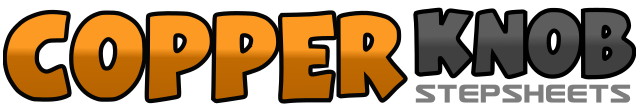 .......Count:32Wall:4Level:Beginner.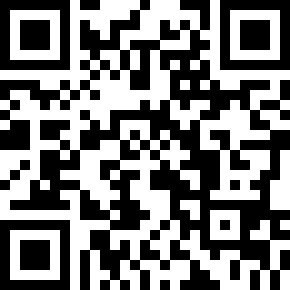 Choreographer:Jill Weiss (USA) - March 2015Jill Weiss (USA) - March 2015Jill Weiss (USA) - March 2015Jill Weiss (USA) - March 2015Jill Weiss (USA) - March 2015.Music:Honey, I'm Good - Andy GrammerHoney, I'm Good - Andy GrammerHoney, I'm Good - Andy GrammerHoney, I'm Good - Andy GrammerHoney, I'm Good - Andy Grammer........1-2Scuff right heel and stomp right foot forward (weight to right)3&4Bump right hip twice  (weight on right)5-6-7-8Rock L forward (5), Recover onto R(6), Rock L back (7), Recover onto R (8)1-2-3-4Step forward on left, kick right forward, step back on right, touch left back5&6&Stomp forward on left, clap, stomp forward on right, clap7-8Step forward and out on left, step right out1&2-3&4Bump twice on right hip, twice on left hip (weight on left)5&6&Side shuffle right R-L-R, hitch left while turning ¼ turn left (9:00)7&8Side shuffle left  L-R-L1-2Cross R toe over L (1), Drop R heel (2)3-4Step L toe back (3), Drop L heel (4)5-6Step R toe side R (5), Drop R heel (6)7-8Step L forward (7), Hold with optional clap (8)